DEMO LOGIN:
Business Name: demodata
User Name: james
Password: abc123How to login to QuikChek CloudOpen a browser (preferably Google Chrome).Enter https://qccloud.net/ into the address bar.Enter the information into the fields (Business Name, Username and Password. You may check the 'Remember Me' check box if you want to save your login information so you don't have to enter them everytime you need to login to QuikChek Cloud)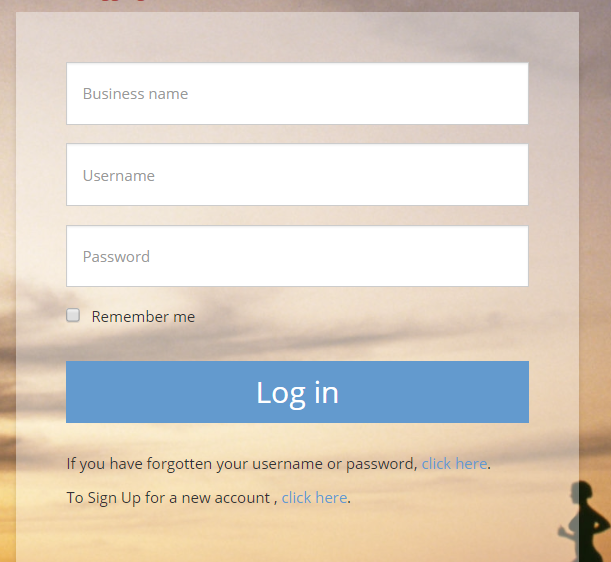 Click the Login ButtonHow to Add Membership
Click the 'Members' tab on the upper left of the screen.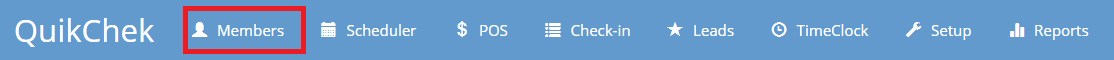 Click the 'Member Search' on the left pane and find the member. Click 'Membership Info' on the left pane.Click the 'Add New' button.Select a template from the drop down menu if there are templates created and click Next. Otherwise, just click Next-Do Not Use Template.Enter the required information. Check 'Auto-Renew' if required.Click ‘Save’.How to Cancel MembershipClick the ‘Membership Info’ on the left pane of the member’s record.


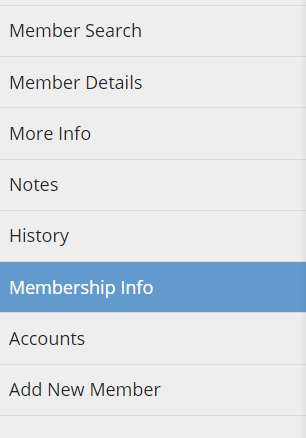 Click ‘Billing Info’.Click the Billing contract you need to be cancelled.
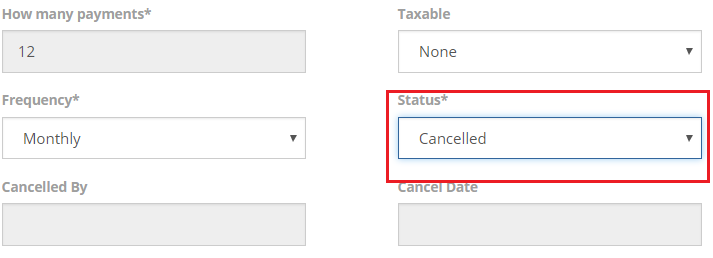 Set ‘Status’ to Cancelled and click the ‘Save’ button.Go back to ‘Membership Info’, select the contract and set ‘Status’ to Cancelled.
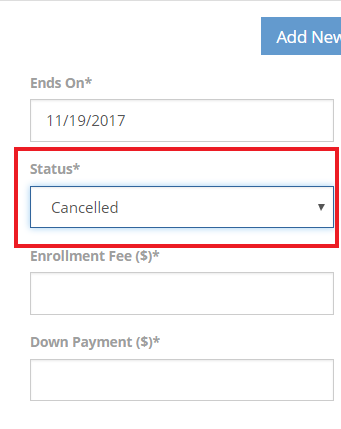 How to Add a Billing Contract
Click the 'Members' tab on the upper left of the screen.Click the 'Member Search' on the left pane and find the member. Click 'Membership Info' on the left pane.Click 'Billing Info'




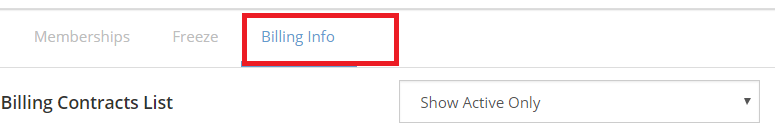 Select a template from the drop down menu if there are templates created and click Next. Otherwise, just click Next-Do Not Use Template. Enter the required information.Click Save.How to Add an AccountClick the 'Members' tab on on the upper left of the screen.	Click the 'Member Search' on the left pane and find the member.Click 'Accounts' on the left pane.Click ‘Add New’. 


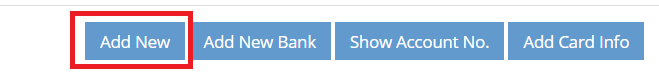 Enter the required informationClick ‘Save’
How to Ring Up a SaleUnder POS tab:Find the memberSelect productClick Pay Now and select a payment method. 


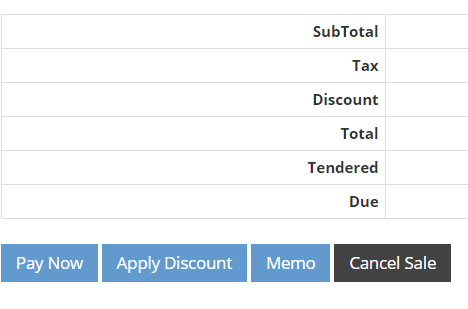 Click ‘Apply Discount’ if you wish to give a discount, click ‘Pay Now’ and select a payment method. Click ‘Memo’ if you wish to create a memo for the sale.Complete the transaction.B. Under Member’s record:Click POS and continue with number 2-4 steps above.
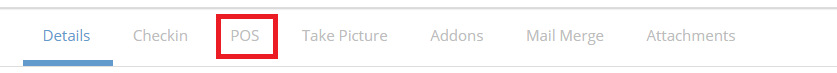 If Non-member:Click ‘Default Customer’ on the left pane and continue with number 2-4 steps above.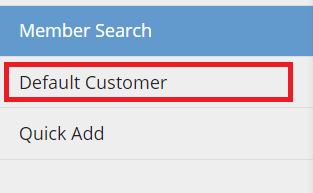 You can also use the ‘Quick Add’ button if you want to create a member record with basic information and continue with steps 2-4 above. You can modify the member record later.How to Do a RefundUnder the POS tab, Click the ‘Refund/Find Receipt’ on the left pane.







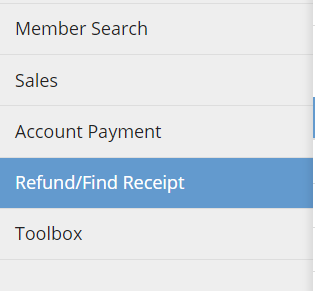 Find the transaction and click 'Show Receipt' on the right hand side.Click ‘Refund Now’.Select a payment method. You will then have the option to email or print the receipt. Click ‘Open Drawer’ for cash refund.Click ‘Done’ to complete the transaction.How to create Membership Template.
Note: this can only be done under a username with access to the Setup page.Login to QuikChek CloudClick the Setup tab

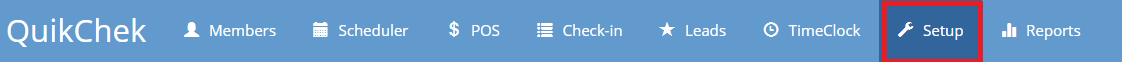 Click Membership on the left paneClick 'Memberships'Click Add New. Select Group and enter the membership name.Check the 'Active' check box.Click the ‘Save’ buttonNote: The following steps can only be done under a username with access to the Reports page.How to Review Billing Reports
Click the ‘Reports’ tab 

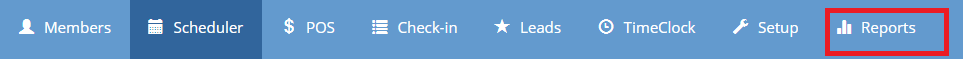 Click ‘Billing’.


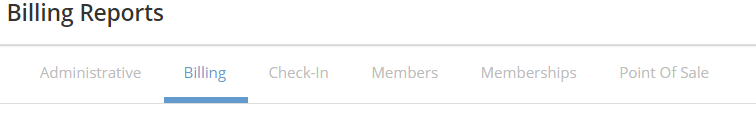 Click ‘Projected Billing’.Enter the date of the billing cycleClick Preview to verify list of members and rates are correct.How to View Daily Check-insClick the ‘Check-in’ tab.

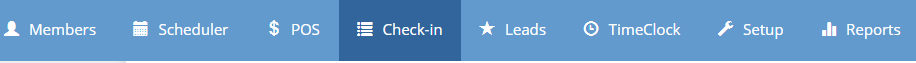 Click ‘Todays Check-ins’ on the left pane.How to View the Busy Times at the ClubClick the ‘Reports’ tabClick Checkin under ‘Admin Reports’.Click the ‘Hourly Attendance Report’.Enter Start and End Dates and select the activities.Click ‘Preview’.How to View Point of Sale ReportTo view POS Totals, click the ‘Point of Sale’ under Reports.



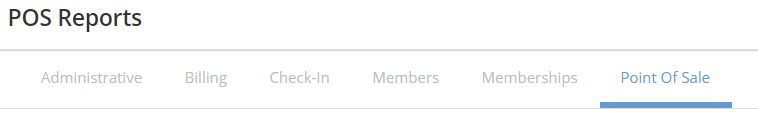 Click ‘POS Income’.Enter the information required to preview.Click ‘Preview’To view the details of the Pont-of-Sale, Click the POS Details and do steps 3 & 4How to View the New Members of the MonthClick the ‘Reports’ tab.Click ‘Memberships’.


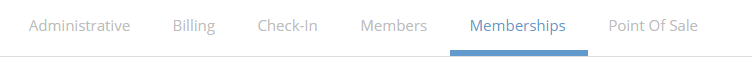 New Memberships by Start DateEnter the information required to preview.Click ‘Preview’.